ESCOLA: 	NOME: 	ANO E TURMA: _____________ NÚMERO: _______ DATA: 	PROFESSOR(A): 	Ciências – 5 º ano – 1º bimestreQUESTÃO 1Luana preparou seu almoço e colocou no prato arroz, feijão, batata, macarrão e pão. Sobre a refeição de Luana, é correto afirmar que:( A ) Os alimentos são ricos principalmente em carboidratos.( B ) Os alimentos são ricos principalmente em proteínas.( C ) Os alimentos são ricos principalmente em gorduras.( D ) Os alimentos são ricos tanto em proteínas quanto em gorduras.QUESTÃO 2Precisamos nos alimentar diariamente para obter energia e realizar as nossas atividades. Marque com um X a alternativa que descreve uma alimentação equilibrada.( A ) A alimentação deve ser rica somente em gorduras.( B ) A alimentação deve ser rica somente em proteínas.( C ) A alimentação deve conter carboidratos, proteínas, gorduras, vitaminas e sais minerais em quantidades equilibradas.( D ) A alimentação deve conter grande quantidade de nutrientes para acumular energia.QUESTÃO 3A pirâmide alimentar auxilia a organizar os alimentos de acordo com os nutrientes que eles contêm e na quantidade recomendada. Marque com um X a alternativa que descreve corretamente a distribuição dos alimentos na pirâmide alimentar.( A ) A base da pirâmide deve ser estreita e conter alimentos ricos em carboidratos.( B ) O topo da pirâmide deve ser largo e conter alimentos ricos em açúcares e gorduras.( C ) A base da pirâmide deve ser larga e conter alimentos ricos em açúcares e gorduras.( D ) A base da pirâmide deve ser larga e conter alimentos ricos em carboidratos.QUESTÃO 4Marque com um X na alternativa que descreve corretamente a principal função do sistema circulatório.( A ) Realiza o transporte de nutrientes provenientes da digestão e dos gases da respiração.( B ) É responsável pela trituração dos alimentos.( C ) É responsável pela produção e eliminação da urina.( D ) É responsável pelo armazenamento de gás carbônico no corpo humano.QUESTÃO 5Existem substâncias produzidas pelo nosso corpo que devem ser eliminadas, pois são tóxicas, como a urina, o gás carbônico e o suor. Marque com um X a alternativa que descreve corretamente como essas substâncias são eliminadas.( A ) As substâncias tóxicas são eliminadas totalmente por meio da transpiração.( B ) Todas as substâncias tóxicas presentes no sangue são filtradas pelos rins e eliminadas na urina.( C ) O gás carbônico é transportado pelo sangue e eliminado, sobretudo, na urina.( D ) Algumas substâncias tóxicas presentes no sangue são eliminadas na urina, outras são eliminadas pelo sistema respiratório e o restante é eliminado pela pele, por meio da transpiração.QUESTÃO 6O corpo humano possui uma complexa organização que forma o nosso organismo. Marque com um X a alternativa que descreve corretamente essa organização em ordem crescente.( A ) Tecido  órgão  sistema  célula  organismo.( B ) Célula  tecido  órgão  sistema  organismo.( C ) Sistema  célula  tecido  órgão  organismo.( D ) Organismo  sistema  órgão  tecido  célula. QUESTÃO 7Monte, utilizando os alimentos abaixo, um cardápio equilibrado em nutrientes para as três principais refeições diárias.QUESTÃO 8Ligue o sistema do corpo humano (coluna da esquerda) à sua importância (coluna da direita). QUESTÃO 9As afirmações abaixo correspondem à nutrição do corpo humano. Marque V para as afirmações verdadeiras e F para as falsas.A. (	) A alimentação saudável não corresponde necessariamente à ingestão de grandes quantidades de alimentos.B. (	) Tanto o excesso quanto a falta de nutrientes pode levar a problemas de saúde.C. (	) O sedentarismo, aliado a uma alimentação composta de produtos industrializados, é uma das principais causas da obesidade.D. (	) Devemos ingerir nutrientes em excesso, pois em caso de necessidade, haverá reserva de energia.QUESTÃO 10Veja a seguir as etapas da digestão dos alimentos. Enumere as etapas, organizando-as na ordem em que ocorrem, a partir do momento em que o alimento é colocado na boca.QUESTÃO 11Utilize as palavras do quadro abaixo para completar as frases a seguir.A. A traqueia é um tubo que conduz o ar e se divide em duas partes que formam os _______________________, responsáveis por conduzir o ar até os _______________________, órgãos em que ocorrem as trocas gasosas.B. O sangue transporta ______________________ aos pulmões para que seja eliminado pelo organismo.C. O __________________________é responsável pelo transporte de sangue, nutrientes provenientes da digestão e dos gases da respiração.QUESTÃO 12O sistema circulatório humano é formado pelo coração e vasos sanguíneos, que distribuem o sangue a todas as partes do corpo. Qual é a importância do sistema circulatório em relação aos nutrientes de que o corpo humano necessita?__________________________________________________________________________________________________________________________________________________________________________________________________________________________________________________________________________________________________________________________________________________________________________________________________________________________________________________________________________________________________________________________________________________________________________________________________________________________QUESTÃO 13Devemos cuidar da nossa alimentação corretamente, de forma balanceada e equilibrada. Suponha que você deva ingerir um almoço equilibrado. Para isso, pinte os quadrinhos dos alimentos que você colocaria nessa refeição. QUESTÃO 14Os alimentos podem ser organizados em uma pirâmide alimentar. Marque V para as afirmativas verdadeiras e F para as falsas.A. (	) A estrutura da pirâmide alimentar está relacionada à quantidade de determinados grupos de alimentos que devem ser consumidos diariamente.B. (	) Ao observar a pirâmide alimentar é possível obter informações sobre os nutrientes dos alimentos.C. (	) A base da pirâmide alimentar contém alimentos que devem ser evitados ou consumidos com moderação.D. (	) O topo da pirâmide alimentar mostra os alimentos que devem ser consumidos em quantidades maiores que os demais.QUESTÃO 15Mateus mora longe da escola e, por isso, seus pais têm de sair muito cedo para que ele chegue no horário da aula. Para não almoçar muito cedo, Mateus sugeriu à mãe que o deixasse comer lanches no caminho da escola todos os dias em uma lanchonete, pois assim eles economizariam tempo. A mãe de Mateus, contudo, lhe negou o pedido, afirmando que isso afetaria sua saúde. Explique por que a decisão da mãe de Mateus está correta.__________________________________________________________________________________________________________________________________________________________________________________________________________________________________________________________________________________________________________________________________________________________________________________________________________________________________________________________________________________________________________________________________________________________________________________________________________________________Ciências – 5º ano – 1º bimestreInterpretação a partir das respostas dos alunos e reorientação para planejamentoQuestão 1Esta questão avalia a habilidade de identificar os nutrientes em uma refeição.Resposta: Alternativa A.Caso o aluno assinale a alternativa B, C e D, é possível que ele não tenha compreendido quais são os nutrientes presentes nos alimentos. Comente que os alimentos listados na atividade contêm outros nutrientes, mas os principais são os carboidratos. Peça aos alunos que façam um quadro no caderno, em que devem listar alimentos ricos em carboidratos na primeira coluna, alimentos ricos em proteínas na segunda coluna e alimentos ricos em gorduras na terceira coluna.Questão 2Esta questão avalia a habilidade de organizar os nutrientes necessários para a alimentação equilibrada.Resposta: Alternativa C.Caso o aluno assinale a alternativa A, é possível que ele associe o consumo de gordura à obtenção de energia. Apesar dessa relação estar correta, segundo a pirâmide alimentar, é preciso ingerir gorduras em quantidades moderadas. Explique aos alunos que a dieta deve conter gorduras e é incorreto eliminá-las completamente, mas seu consumo deve ser moderado e equilibrado com os demais nutrientes.Caso o aluno assinale a alternativa B, é possível que ele associe o consumo de proteínas à construção celular e muscular do corpo humano. Apesar dessa relação estar correta, uma alimentação balanceada deve conter os demais nutrientes. Explique aos alunos que nenhum dos nutrientes deve ser ingerido em excesso, pois isso pode levar ao desenvolvimento de problemas de saúde.Caso o aluno assinale a alternativa D, é possível que ele associe a ingestão de grandes quantidades de alimentos a um corpo mais nutrido. Explique aos alunos que o excesso de nutrientes também pode causar problemas ao corpo humano. Nesse caso, promova atividades que ressaltem a importância de uma alimentação leve e equilibrada, tanto em quantidade de nutrientes quanto de alimentos.Questão 3Esta questão avalia a habilidade de identificar a distribuição dos alimentos na pirâmide alimentar e relacionar o seu formato às proporções recomendadas de cada nutriente.Resposta: Alternativa D.Caso o aluno assinale a alternativa A, é possível que ele não saiba localizar a base de uma pirâmide, ou que não compreenda o que o seu formato significa. Nesse caso, promova atividades em que seja necessária a construção de uma pirâmide, além da identificação dos elementos que a constituem.Caso o aluno assinale a alternativa B, é possível que ele não consiga relacionar o formato da pirâmide com a quantidade de alimentos que devemos ingerir daquele grupo. Nesse caso, promova atividades em que os alunos identifiquem os grupos de alimentos que ingerimos, a quantidade e o local correto de posicioná-los na pirâmide alimentar.Caso o aluno assinale a alternativa C, é possível que ele não compreenda como devemos posicionar os alimentos na pirâmide alimentar. Nesse caso, promova atividades em que os alunos identifiquem os grupos de alimentos que mais devemos consumir, como os carboidratos, frutas, hortaliças, além dos alimentos que devemos ingerir com moderação, como óleos, gorduras e açúcar, distribuindo-os na pirâmide alimentar.Questão 4Esta questão avalia a habilidade de identificar a importância do sistema circulatório.Resposta: Alternativa A.Caso o aluno assinale a alternativa B, C ou D, é possível que ele não tenha compreendido as funções do sistema circulatório ou sua relação com os sistemas respiratório e digestório. Realize atividades que auxiliem no reconhecimento e na percepção da importância do transporte sanguíneo dos gases provenientes da respiração e dos nutrientes vindos do sistema digestório. O aluno deve compreender que, em função de o sangue percorrer todo o corpo humano, o gás oxigênio é transportado às células. Questão 5Esta questão avalia a habilidade de identificar as excretas do corpo humano e a forma como são eliminadas.Resposta: Alternativa D.Caso o aluno assinale a alternativa A, B ou C, é possível que ele não tenha compreendido como ocorre a eliminação de resíduos tóxicos presentes no corpo humano. Nesse caso, peça ao aluno que monitore as substâncias eliminadas durante um dia. É importante que os alunos não confundam as fezes com excretas, percebendo que as excretas são produzidas pelas atividades celulares e as fezes são restos de alimentos não digeridos. É importante que os alunos percebam que o gás carbônico é eliminado a cada expiração, a urina é formada constantemente e a transpiração é mais comum quando sentimos calor.Questão 6Esta questão avalia a habilidade de identificar a organização estrutural do corpo humano.Resposta: Alternativa B.Caso o aluno assinale a alternativa A, C ou D, é possível que ele não tenha compreendido como o corpo humano é organizado. Trabalhe atividades em que o aluno deva mapear alguns sistemas do nosso corpo humano, percebendo como são formados. É importante que ele perceba que nosso corpo não é formado por apenas um sistema, mas por diversos sistemas que trabalham juntos para nos manter vivos.Questão 7Esta questão avalia a habilidade de identificar os alimentos que devem estar presentes em uma dieta equilibrada.Resposta pessoal.Espera-se que os alunos montem refeições balanceadas, ricas em vegetais, carboidratos e frutas, distribuindo-os entre as refeições, associadas a fontes de proteínas, como ovos, leite e carne. Caso o aluno desvie desses pontos, é possível que ele não tenha compreendido a importância de refeições equilibradas e variadas. Nesse caso, peça que ele liste os alimentos que compõem as suas principais refeições durante uma semana. Isso é importante para que o aluno possa analisar a qualidade de alimentos que ingere e, assim, aprender a distribuí-los adequadamente entre as refeições, desenvolvendo noções de alimentação equilibrada.Questão 8Esta questão avalia a habilidade de associar os sistemas do corpo humano à sua importância.Resposta: Urinário – Responsável pela excreção de resíduos tóxicos resultantes das atividades celulares; Circulatório sanguíneo – Responsável pelo transporte de sangue pelo corpo humano; 
Digestório – Responsável pela digestão e absorção de nutrientes dos alimentos; Respiratório – Responsável pela troca de gases entre o organismo e o ambiente. Caso o aluno não estabeleça as relações corretamente, é possível que ele não tenha compreendido a função de cada um dos sistemas do corpo humano. Nesse caso, trabalhe atividades em que o aluno identifique, separadamente, cada um desses sistemas, de modo a compreender sua importância. Uma atividade interessante seria elaborar um jogo de perguntas e respostas, com cartões contendo o nome de cada um dos sistemas. O professor faz uma pergunta, e os alunos, em grupos, levantam o cartão com a resposta que consideram correta.Questão 9Esta questão avalia a habilidade de identificar hábitos que podem contribuir para o desenvolvimento de problemas alimentares. Resposta: V; V; V; F.Caso o aluno não responda as proposições corretamente, é possível que ele não tenha compreendido a importância da alimentação equilibrada e como ela interfere na saúde. Nesse caso, proponha atividades em que ele identifique hábitos que contribuem para a saúde.Questão 10Esta questão avalia a habilidade de identificar as etapas da digestão.Resposta: 2; 3; 1, 5; 4; 6.Caso o aluno não consiga estabelecer a ordem correta, é possível que ele não tenha compreendido as etapas da digestão dos alimentos. Nesse caso, proponha atividades que explorem cada uma dessas etapas separadamente, orientando os alunos a descreverem o que ocorre com o alimento em cada uma delas.Questão 11Esta questão avalia a habilidade de identificar alguns processos referentes à nossa respiração.Resposta: Brônquios; pulmões; gás carbônico; sistema circulatório.Caso o aluno não complete corretamente as lacunas, proponha atividades que revisem a importância dos sistemas respiratório e circulatório. É fundamental que o aluno identifique as etapas da respiração e compreenda como ocorre a troca gasosa em cada uma delas e sua relação com o sistema circulatório.Questão 12Esta questão avalia a habilidade de relacionar o sistema circulatório ao sistema digestório.Resposta: Espera-se que os alunos relacionem a circulação do nosso sangue, bombeado pelo coração, aos vasos sanguíneos, responsáveis por distribuir os nutrientes às células. Caso a resposta do aluno seja diferente, promova atividades que o façam observar o próprio corpo, identificando os vasos sanguíneos e o sangue como responsáveis pelo transporte de substâncias, inclusive os nutrientes.Questão 13Esta questão avalia a habilidade de identificar os alimentos que correspondem a uma alimentação equilibrada.Resposta pessoal. Espera-se que os alunos assinalem peixe, salada e macarrão ou sopa de ervilhas.Caso o aluno apresente dificuldades em identificar as melhores opções, peça que ele monte cardápios variados. Para isso, forneça imagens de diferentes alimentos e peça que ele organize refeições equilibradas. 
É importante que ele perceba que alimentos como o hambúrguer não são proibidos, mas devem ser consumidos eventualmente e com moderação.Questão 14Esta questão avalia a habilidade de identificar a estrutura da pirâmide alimentar e relacioná-la com a porção que devemos ingerir de cada tipo de alimento.Resposta: V; V; F; F.Caso o aluno apresente respostas diferentes, é possível que ele não tenha compreendido a organização dos alimentos na pirâmide alimentar. Faça uma atividade em grupo. Distribua a cada grupo imagens de uma pirâmide e dos grupos alimentares e peça que eles encaixem nos respectivos lugares. Peça também que avaliem sua própria alimentação, verificando se sua dieta mantém as mesmas proporções recomendadas na pirâmide alimentar.Questão 15Esta questão avalia a habilidade de identificar hábitos relacionados à alimentação e que podem afetar a saúde, sobretudo da criança, que está em desenvolvimento.Resposta pessoal. Espera-se que o aluno responda que os lanches não são refeições ricas em todos os nutrientes, o que pode afetar a saúde de Mateus.Caso o aluno apresente uma resposta diferente, promova uma atividade em grupos. Peça que cada grupo busque informações sobre nutrições de diferentes alimentos, comparando seus nutrientes principais. 
Oriente-os a buscar informações sobre alimentos industrializados e a quantidade de nutrientes de cada um. Em seguida, peça que conversem com os colegas sobre os nutrientes que estão presentes nos lanches. Por meio dessa atividade, espera-se que os alunos constatem como os lanches são ricos em determinados nutrientes e pobres em outros, o que pode comprometer a saúde e o desenvolvimento do ser humano. (continua)(continuação)(continua)(continuação)(continua)(continuação)	arroz		feijão		pães		óleo		queijo		frango		leite	massas		chuchu		ovos		banana		laranja		geleia		açúcarCafé da manhãAlmoçoJantarSistema do corpo humanoImportânciaUrinárioResponsável pelo transporte de sangue pelo corpo humano.Circulatório sanguíneoResponsável pela troca de gases entre o organismo e o ambiente.DigestórioResponsável pela excreção de resíduos tóxicos resultantes das atividades celulares.RespiratórioResponsável pela digestão e absorção de nutrientes dos alimentos.Descrição da fase da digestãoOrdemO bolo alimentar é direcionado para a faringe.Movimentos involuntários encaminham o bolo alimentar até o estômago.Os alimentos são triturados na boca.O bolo alimentar é misturado ao suco gástrico, formando o quimo e seguindo para o intestino delgado.Músculos empurram o alimento em direção ao esôfago.O alimento segue para o intestino grosso, onde são formadas as fezes com o material não aproveitado pelo organismo.sistema circulatório		gás carbônico		brônquios		pulmões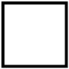 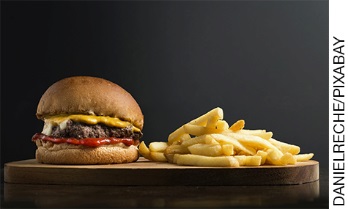 Hambúrguer e batatas fritas.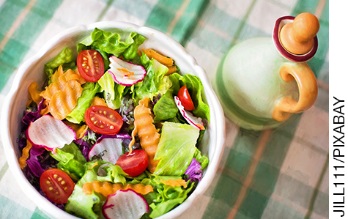 Salada de vegetais.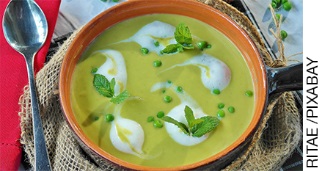 Sopa de ervilhas.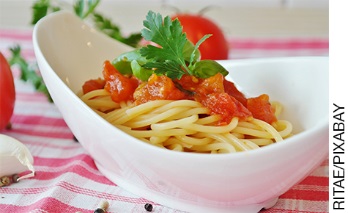 Macarrão com molho de tomate.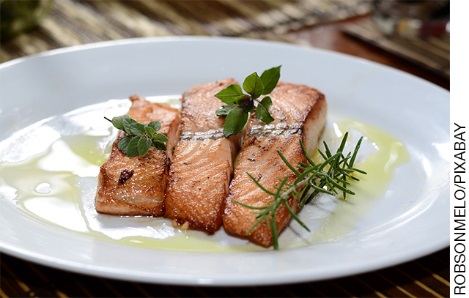 Peixe grelhado.Grade de correçãoGrade de correçãoGrade de correçãoGrade de correçãoGrade de correçãoGrade de correçãoGrade de correçãoGrade de correçãoCiências – 5º ano – 1º bimestreCiências – 5º ano – 1º bimestreCiências – 5º ano – 1º bimestreCiências – 5º ano – 1º bimestreCiências – 5º ano – 1º bimestreCiências – 5º ano – 1º bimestreCiências – 5º ano – 1º bimestreCiências – 5º ano – 1º bimestreEscola:Escola:Escola:Escola:Escola:Escola:Escola:Escola:Aluno:Aluno:Aluno:Aluno:Aluno:Aluno:Aluno:Aluno:Ano e turma:Ano e turma:Número:Número:Número:Data:Data:Data:Professor(a):Professor(a):Professor(a):Professor(a):Professor(a):Professor(a):Professor(a):QuestãoHabilidade avaliadaHabilidade avaliadaGabaritoResposta apresentada pelo alunoResposta apresentada pelo alunoReorientação de planejamentoObservações1Esta questão avalia a habilidade de identificar os nutrientes em uma refeição.Esta questão avalia a habilidade de identificar os nutrientes em uma refeição.Alternativa A.2Esta questão avalia a habilidade de organizar os nutrientes necessários para a alimentação equilibrada.Esta questão avalia a habilidade de organizar os nutrientes necessários para a alimentação equilibrada.Alternativa C.3Esta questão avalia a habilidade de identificar a distribuição dos alimentos na pirâmide alimentar e relacionar o seu formato às proporções recomendadas de cada nutriente.Esta questão avalia a habilidade de identificar a distribuição dos alimentos na pirâmide alimentar e relacionar o seu formato às proporções recomendadas de cada nutriente.Alternativa D.4Esta questão avalia a habilidade de identificar a importância do sistema circulatório.Esta questão avalia a habilidade de identificar a importância do sistema circulatório.Alternativa A.5Esta questão avalia a habilidade de identificar as excretas do corpo humano e a forma como são eliminadas.Esta questão avalia a habilidade de identificar as excretas do corpo humano e a forma como são eliminadas.Alternativa D.6Esta questão avalia a habilidade de identificar a organização estrutural do corpo humano.Alternativa B.7Esta questão avalia a habilidade de identificar os alimentos que devem estar presentes em uma dieta equilibrada.Resposta pessoal.8Esta questão avalia a habilidade de associar os sistemas do corpo humano à sua importância.Urinário – Responsável pela excreção de resíduos tóxicos resultantes das atividades celulares; Circulatório sanguíneo – Responsável pelo transporte de sangue pelo corpo humano; Digestório – Responsável pela digestão e absorção de nutrientes dos alimentos; Respiratório – Responsável pela troca de gases entre o organismo e o ambiente. 9Esta questão avalia a habilidade de identificar hábitos que podem contribuir para o desenvolvimento de problemas alimentares. V; V; V; F.10Esta questão avalia a habilidade de identificar as etapas da digestão.2; 3; 1; 5; 4; 6.11Esta questão avalia a habilidade de identificar alguns processos referentes à nossa respiração.Brônquios; pulmões; gás carbônico; sistema circulatório12Esta questão avalia a habilidade de relacionar o sistema circulatório ao sistema digestório.Espera-se que os alunos relacionem a circulação do nosso sangue, bombeado pelo coração, aos vasos sanguíneos, responsáveis por distribuir os nutrientes às células.13Esta questão avalia a habilidade de identificar os alimentos que correspondem a uma alimentação equilibrada.Espera-se que os alunos assinalem peixe, salada e macarrão ou sopa de ervilhas.14Esta questão avalia a habilidade de identificar a estrutura da pirâmide alimentar e relacioná-la com a porção que devemos ingerir de cada tipo de alimento.V; V; F; F.15Esta questão avalia a habilidade de identificar hábitos relacionados à alimentação e que podem afetar a saúde, sobretudo da criança, que está em desenvolvimento.Espera-se que o aluno responda que os lanches não são refeições ricas em todos os nutrientes, o que pode afetar a saúde de Mateus.